Bushfire, flood and drought can result in large numbers of animal carcasses requiring disposal.There are several options for livestock producers for carcass disposal in an agricultural emergency during a:bushfireflooddrought.This information does not include emergency animal diseases (EAD) or routine livestock mortalities.Agency responsibilitiesThe State Emergency Management Plan identifies the various agencies and their responsibilities related to carcass disposal.Your local council coordinates clean-up activities, including the disposal of dead animals domestic, native and feral). To find your local council details, visit your local council website.Agriculture Victoria provides advice on the disposal needs of dead or injured animals.A few on-farm and off-farm options exist for the disposal of animal carcasses resulting from an emergency, including licensed landfills, knackeries and rendering facilities, high temperature incineration and on-farm burial.The Environmental Protection Agency provides emergency approvals in line with the Environmental Protection Act (1970). For information, visit https://epa.vic.gov.au   EPA publicationsFor more  information on carcass disposal after bushfires, see the EPA fact sheet Disposal of bushfire waste https://www.epa.vic.gov.au/about-epa/publications/1738 .For managing routine livestock mortalities, see Farm waste management https://www.epa.vic.gov.au/about-epa/publications/iwrg641-1.Disposal optionsOn-farm burial is the traditional method of carcass disposal during bushfire, flood and drought. While it is quick, effective and relatively cheap, other options need to be considered before initiating a major burial program.RenderingRendering is an effective method of converting animal carcasses into saleable products such as meat, bone meal and tallow. Rendering plants are located throughout Victoria and some have the capacity to process large volumes of animal material.The practicality of using rendering as a disposal method may be limited by:rendering companies' willingness to receive productsuitability of product (such as degree of burns, decomposition, emaciated stock, amount of wool)plant capacitycost of transport.KnackeriesKnackeries provide an efficient means of disposing of dead, unsaleable or suffering livestock. Carcasses can be processed for:fresh meatsaleable hideoffal.For commercial reasons, knackeries prefer to process larger animals such as cattle and horses. Knackeries may pick up sheep carcasses, but this is usually as a service and generally only in small numbers.It is unlikely that knackeries will accept moderate to severely burnt livestock.Licensed landfillDisposing of carcasses to licensed landfill is an acceptable and effective option for agricultural emergencies.The advantage of landfill is that it may already be licensed to accept animal materials (putrescible waste) and generally has the existing infrastructure to manage long-term containment issues (such as leachate, gas, security).Another advantage of landfill is that many sites are owned by local government and may already be identified as potential disposal sites under Municipal Emergency Management Plans.On-farm burialWhen planning for on-farm burial, there are many factors that must be considered. These issues include:the environmentstatutory controlslogisticssafety.As a guide, a burial site should be located:on heavier soil of low permeability and good stabilityon elevated land but with a slope of less than five per cent (preferably less than two per cent)above the one in 100-year flood levelat least 200 metres from any surface water (creek, river, lake, spring)at least 200 metres from any ground water supply (stock and domestic bore)at least two metres from the bottom of pit to the water table levelat least 300 metres from any sensitive use (such as a neighbouring house)a safe distance from underground and above-ground infrastructure (such as a powerline, telephone line, gas line, waterpipes, sewerage)well away from the view of the public.Operators should also:cover carcasses with at least two metres of soilslightly mound pits after backfilling to allow for subsidence and promote runoff rather than infiltrationwhere necessary, excavate cut-off drains upslope of the burial pits to direct surface run-off away from the pitswhere possible, plan destruction activities close to burial sitehave good, safe access to site for machinery.Other important factors that must be considered are:monitoring programs (if required by EPA)leachate and gas management (if required by EPA)use of synthetic liners in pits (if required by EPA)native flora and fauna planning controls, heritage overlays, native title and covenants.Final site selection usually involves the agreed best outcome after consultation with relevant agencies and a risk assessment of all factors.Burial site assessmentsA potential burial site should be physically assessed for suitability by an EPA representative. In a bushfire response where there are many on-farm sites, this may not be practical and decision making may be delegated to an experienced representative from another agency. The location of each disposal site should be recorded for future reference using a global positioning system (GPS).Pit constructionThe typical method of digging a pit is to construct a deep, narrow, vertically sided pit (trench burial), but this will be dictated by the soil stability.Where soil stability is of concern, a battered design should be used to enhance operator safety. WorkSafe Victoria can provide information on safety precautions for emergency trenching operations.The preferred equipment for constructing this type of pit is an excavator. During construction, topsoil should be separated from subsoil for later return to the top during pit closure. Excavated material should be stored along one side or at the ends of the pit, depending on the operation. Surplus soil should be heaped as overfill.Pit dimensionsIn designing dimensions of a pit, consideration should be given to the method used to fill the pit with carcasses. Typically, carcasses will be unloaded (out of tip trucks) and then pushed into the pit (loader, bulldozer or excavator) from one of the long sides.It is critical that a safe operating zone is established as part of a documented work procedure. Excavators can be a good option to fill pits with carcasses, especially where soil stability is a potential issue.When using on-farm trench burial, the following dimensions can be used as a guide:Depth — four to five metres (depending on reach of machinery, soil stability and depth to water table). Base of pit to be at least two metres above water table levelWidth — not greater than three metres wide (to allow for even spread of carcasses in pit)Length — depends on number and size and of carcasses to be buried (volume)Backfill — two metres of backfill to be placed over carcassesVolume — carcass volume will vary according to number and size of animalsExample of on-farm trench burial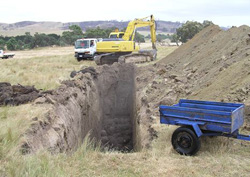 Volume requirementsPrevious drought experience has shown that approximately 10 adult sheep in poor condition and with limited wool will take up one cubic metre of pit space. (North-East Region Flock Reduction Scheme)As a guide, allow 1.5 cubic metres of pit space for one adult beast or five adult sheep in good condition. (AUSVETPLAN Disposal Manual, 2015)SlashingThe slashing of the abdomens of carcasses before burial (to reduce the build-up of gas) is not recommended for sheep or other small animals, or badly decomposed cattle.For freshly dead cattle, a risk assessment should be conducted to determine if the benefits of slashing outweigh the safety risks to the operator. Machinery may be used to puncture the abdomens of cattle to reduce manual handling risks.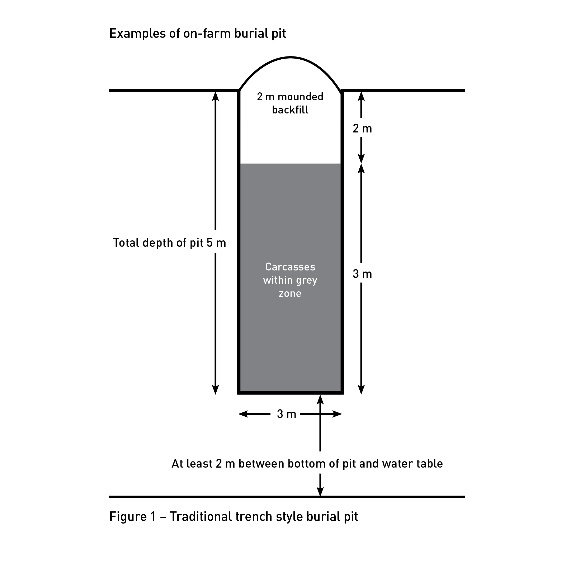 Figure 1 – Traditional trench style burial pitFigure 2 – Battered burial pit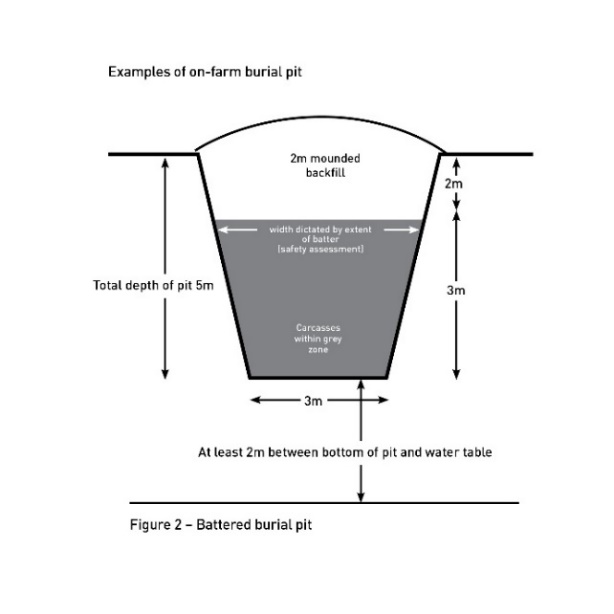 Personal (worker) safetyThe burial of animal carcasses in trenches deep enough to control health risks can potentially create a risk to workers of trench collapse.Safety of onsite staff and contractors must always be considered:Minimum of two people should always be at the pit site.Maintain a safe working distance from pit edge.No persons should be allowed to enter the pit.Rescue items such as ropes should be available in case of collapsing walls or a person falling into the pit.Appropriate personal protective equipment (PPE) (such as gloves, overalls and dust masks) should be used.Assess every manual handling task. Use mechanical aids where possible.All persons should be properly briefed on the site operations and the safety plan.Personal (worker) protectionDisposing of large numbers of animal carcasses can potentially have effects on human health. For information on health concerns relating to bushfires refer to Health concerns related to Victorian bushfires.Generally:handle carcasses as little as possibleclean and cover cuts or broken skin with waterproof dressings before commencing disposal activitieswash hands with soap and clean water after contact with animals and removing of PPE.Personal protective equipment (PPE)Take reasonable efforts to protect yourself from the inhalation of dust or other aerosols particularly where Q fever infection may be a risk. Wearing a P2 Mask (Particulate respirator) should be considered and assessed on a case-by-case basis.Mandatory items:glovesleather or rubber bootsclothes that cover exposed skin (long sleeves and trousers)eye protection.In some instances, worker illness and injury or accident events may be classified as a reportable event to the safety regulator WorkSafe Victoria.Scale of responseThe scale of the incident response will have a major impact on the available methods of disposal.In a small response, activities may be confined to on-farm burial. In a larger response, communal burial sites may be used for animals from several affected properties.Communal burial sites may be located on private land or may be on publicly owned land such as:licensed landfillsunlicensed landfillsquarries, orother greenfield sites.As a response escalates, the burial methods may change from trench burial to mass burial, where pit dimensions are significantly modified. Mass burial usually requires significant site assessment and enhanced environmental controls.In some instances, an approval to discharge waste may need to be issued by EPA (Section 30A Environment Protection Act 1970).More informationFor more information contact the Customer Service Centre on 136 186.AccessibilityIf you would like to receive this publication in an accessible format, please telephone the Customer Service Centre on 136 186, TTY 1800 122 969, or email customer.service@ecodev.vic.gov.au.